1.- Lee las siguientes palabras y frases y luego dibuja lo que comprendiste.2.- Escucha el cuento que te leerá la profesora y responde las siguientes preguntas.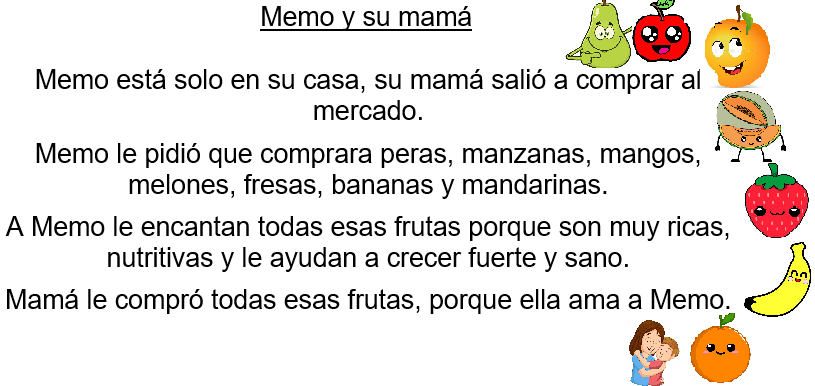 ¿Quién está solo en la casa?_______________________________________________________________________________¿Quién salió a comprar al mercado?_______________________________________________________________________________¿A quién le encantan las frutas?_______________________________________________________________________________¿Quién ama a Memo?_______________________________________________________________________________Dibuja las frutas que compró la mamá en el mercado, pero solo aquellas que comienzan con la letra M.3.- Escribe las palabras que dictará la profesora.___________________________________________________________________________________________________________________________________________________________________________________________________________________________________________________________________________________________________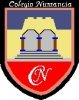 Colegio NumanciaProf.  P.S.GUÍA DE APOYO PEDAGÓGICO - ASIGNATURA: LENGUAJEGUÍA DE APOYO PEDAGÓGICO - ASIGNATURA: LENGUAJEGUÍA DE APOYO PEDAGÓGICO - ASIGNATURA: LENGUAJEColegio NumanciaProf.  P.S.Nombre alumno: Fecha 24/03Curso: 1º BásicoObjetivos: Comprender palabras y frases que contienen el fonografema M. Comprender textos escuchados (comprensión auditiva)Escribir palabras y frases que contienen el fonografema M.Objetivos: Comprender palabras y frases que contienen el fonografema M. Comprender textos escuchados (comprensión auditiva)Escribir palabras y frases que contienen el fonografema M.Objetivos: Comprender palabras y frases que contienen el fonografema M. Comprender textos escuchados (comprensión auditiva)Escribir palabras y frases que contienen el fonografema M.Objetivos: Comprender palabras y frases que contienen el fonografema M. Comprender textos escuchados (comprensión auditiva)Escribir palabras y frases que contienen el fonografema M.PALABRADIBUJOMamáMimoMemo EmaMi    mamá    me    ama.Memo    me    mima.Ema    ama    a    Memo.Amo    a    mi    mamá.